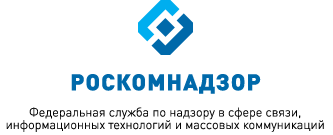 МОНИТОРИНГ ИЗМЕНЕНИЙ ОТРАСЛЕВОГО ЗАКОНОДАТЕЛЬСТВА ЗА ПЕРИОД С 01.12.2016 ПО 01.01.2017(подготовлен Правовым управлением Роскомнадзора) выпуск 45ВКЛЮЧАЕТ В СЕБЯ:Акты Минкомсвязи и РоскомнадзораАкты по основным направлениям деятельности РоскомнадзораАдминистративная реформаВопросы государственной гражданской службыГосударственные закупкиАкты, связанные с присоединением к Российской Федерации Республики Крым и г. СевастополяПрочие нормативные правовые акты и документыСудебная практикаДекабрь2 0 1 6АКТЫ МИНКОМСВЯЗИ РОССИИ И РОСКОМНАДЗОРАМинкомсвязь РоссииПриказ Минкомсвязи России от 17.11.2016 № 572 «О внесении изменений в Требования к использованию радиочастотного спектра любительской службой и любительской спутниковой службой в Российской Федерации, утвержденные приказом Министерства связи и массовых коммуникаций Российской Федерации от 26.07.2012 № 184». (Зарегистрирован в Минюсте России 13.12.2016, регистрационный № 44700). Требования к использованию радиочастотного спектра любительской службой (в т. ч. спутниковой) приведены в соответствие с указом о преобразовании Южного и Крымского федеральных округов в Южный федеральный округ.Уточнены правила радиообмена, установленные для радиолюбителей.После постоянного позывного сигнала могут добавляться знаки, характеризующие особые условия использования любительской радиостанции, отделяемые от позывного сигнала знаком «/» в телеграфном режиме или словом «дробь» в телефонном режиме.Разрешается применять следующие дополнения:при передачах в период временного нахождения любительской радиостанции на территории другого федерального округа добавляется цифра, соответствующая условному номеру федерального округа;при передачах с морских судов добавляются буквы «ММ»;при передачах с находящихся в полете летательных и воздухоплавательных средств добавляются буквы «AM»;при передачах под контролем управляющего радиооператора лицами, проходящими обучение, добавляется буква «N»;при кратковременном использовании любительской радиостанции в качестве маяка добавляется буква «В»;при передачах из полевых условий (автономный источник питания) и при использовании носимых РЭС добавляется буква «Р»;при передачах с подвижных средств добавляется буква «М»;при передаче сигнала с пиковой выходной мощностью 5 Вт и менее к позывному добавляется сочетание букв «QRP», а при пиковой мощности менее 1 Вт – «QRPP».Приказ Минкомсвязи России от 07.12.2016 № 627 «О внесении изменений в приказ Министерства связи и массовых коммуникаций Российской Федерации от 25 апреля 2014 г. № 108 «Об утверждении Методических рекомендаций об особенностях обеспечения информационной доступности в сфере теле-, радиовещания, электронных и информационно-коммуникационных технологий».Скорректированы рекомендации по обеспечению информационной доступности в сфере телевещания.В частности, расширен список способов (средств) адаптации телеканалов для инвалидов по слуху.Наряду со скрытым субтитрированием в него вошли субтитрирование, перевод на русский жестовый язык и «бегущая строка».Закреплено, что такая адаптация может обеспечиваться и другими способами (средствами) по согласованию с общественной организацией инвалидов по слуху. Условие - она имеет структурные подразделения в более чем половине регионов России. Если отказ в таком согласовании отсутствует в течение 30 календарных дней после поступления запроса, предложенные способы (средства) считаются согласованными.Также внесена поправка, связанная с продлением федеральной госпрограммы «Доступная среда» до 2020 г.Приказ Минкомсвязи России от 21.11.2016 № 580 «О внесении изменений в Правила применения абонентских терминалов сетей подвижной радиотелефонной связи стандарта LTE и его модификации LTE-Advanced, утвержденные приказом Министерства связи и массовых коммуникаций Российской Федерации от 06.06.2011 № 128». (Зарегистрировано в Минюсте 15.12.2016, регистрационный № 44743).Установлены требования к абонентским терминалам сетей подвижной радиотелефонной связи стандарта LTE и его модификации LTE-Advanced в диапазоне 450 МГц.Тем самым созданы условия для внедрения более совершенной технологии радиодоступа к сетям передачи данных. Главными преимуществами технологии LTE и ее модификации LTE-Advanced являются возможность объединения в единую полосу частот из различных диапазонов и большая спектральная эффективность, увеличивающие скорость передачи данных для абонентов.РоскомнадзорПриказ Роскомнадзора от 14.10.2016 № 267 «Об утверждении Порядка проведения квалификационного экзамена для граждан, претендующих на получение аттестации экспертов, привлекаемых Федеральной службой по надзору в сфере связи, информационных технологий и массовых коммуникаций к проведению мероприятий по контролю». (Зарегистрирован в Минюсте России 02.12.2016, регистрационный № 44533).Роскомнадзор привлекает к проведению мероприятий по контролю аттестованных экспертов. Для получения аттестации гражданин должен сдать квалификационный экзамен. Разработан порядок его проведения.Квалификационный экзамен проводится аттестационной комиссией Роскомнадзора и включает в себя письменную и устную части. Письменная часть будет состоять из тестирования и письменного задания, устная - из собеседования на основании результатов выполнения письменной части.Прописана процедура проведения экзамена. Его результаты оформляются протоколом аттестационной комиссии. Приведен перечень решений, одно из которых принимается после оформления протокола.Приказ Роскомнадзора от 28.11.2016 № 298 «Об утверждении служебного распорядка Федеральной службы по надзору в сфере связи, информационных технологий и массовых коммуникаций». (Зарегистрировано в Минюсте России 16.12.2016, регистрационный № 44752). Утвержден новый Служебный распорядок Роскомнадзора. Это обусловлено изменениями, внесенными в законодательство по вопросам прохождения госслужбы.Так, уточнено, что ежегодный основной оплачиваемый отпуск продолжительностью 30 календарных дней предоставляется всем госслужащим (независимо от категорий должностей).Изменена продолжительность дополнительного отпуска за выслугу лет в зависимости от стажа службы.Госслужащим, для которых установлен ненормированный служебный день, предоставляется ежегодный дополнительный оплачиваемый отпуск продолжительностью 3 календарных дня.Минимальная продолжительность ежегодного оплачиваемого отпуска, используемого госслужащим в служебном году, за который он предоставляется, не может быть менее 28 календарных дней. При этом хотя бы одна из частей отпуска должна составлять не менее 14 календарных дней.Разъяснения Роскомнадзора от 12.12.2016 «Отдельные разъяснения Роскомнадзора по вопросу распространения новостными агрегаторами информации, размещенной на сайтах, не являющихся СМИ».Согласно законодательству новостные агрегаторы могут использовать без дополнительной проверки на достоверность информацию, размещенную в СМИ, при условии наличия достоверных данных об источниках ее распространения.В связи с этим Роскомнадзор не будет принимать меры ответственности к владельцам новостных агрегаторов в случае размещения недостоверных общественно значимых сведений, а также иной информации, распространяемой с нарушением законодательства, полученной из следующих источников. Это сайты зарегистрированных СМИ, а также официальные сайты органов власти, государственных и муниципальных предприятий, учреждений, иных организаций с госучастием.АКТЫ ПО ОСНОВНЫМ ВИДАМ ДЕЯТЕЛЬНОСТИ РОСКОМНАДЗОРАУказ Президента Российской Федерации от 05.12.2016 № 646                           «Об утверждении Доктрины информационной безопасности Российской Федерации».Утверждена новая Доктрина информационной безопасности России.Определены стратегические цели и основные направления обеспечения информационной безопасности.Отмечается тенденция к увеличению в иностранных СМИ объема материалов с предвзятой оценкой отечественной госполитики. Российские СМИ зачастую подвергаются за рубежом откровенной дискриминации.В Указе перечислены следующие информационные угрозы, в том числе:оказание информационно-психологического воздействия, направленного на дестабилизацию внутриполитической и социальной ситуации;возрастание компьютерной преступности, преступлений, связанных с нарушением конституционных прав и свобод человека и гражданина;применение информационных технологий в военно-политических целях.Кроме того перечислены основные меры безопасности по предотвращению информационных угроз.Состав системы обеспечения информационной безопасности определяется Президентом Российской Федерации. Совбезом России устанавливается перечень приоритетных направлений обеспечения информационной безопасности на среднесрочную перспективу.Результаты мониторинга реализации доктрины отражаются в ежегодном докладе Секретаря Совбеза Президенту Российской Федерации.Распоряжение Правительства Российской Федерации от 28.12.2016                   № 2886-р «Об определении федерального государственного унитарного предприятия «Главный радиочастотный центр» единственным исполнителем осуществляемой Роскомнадзором в 2017 - 2018 годах закупки работ (услуг), связанных с обеспечением выполнения полномочий Роскомнадзора».ФГУП «Главный радиочастотный центр» признан единственным исполнителем закупки работ (услуг), связанных с обеспечением выполнения полномочий Роскомнадзора по:проведению экспертиз, анализа и исследований материалов и (или) информации, распространяемых в средствах массовой информации и информационно-телекоммуникационных сетях, на предмет соответствия законодательству Российской Федерации в сфере средств массовой информации и массовых коммуникаций, защиты детей от информации, причиняющей вред их здоровью и (или) развитию;участию в осуществлении государственных функций в части исполнения требований статей 10.2, 10.4 и 15.1-15.6 Федерального закона «Об информации, информационных технологиях и о защите информации».Федеральный закон от 19.12.2016 № 442-ФЗ «О внесении изменения в статью 15.1 Федерального закона «Об информации, информационных технологиях и о защите информации».В соответствии с Федеральным законом распространение в сети «Интернет», в числе прочего, информации о способах, методах разработки, изготовления и использования новых потенциально опасных психоактивных веществ, местах их приобретения будет являться основанием для применения внесудебного порядка ограничения доступа к таким сайтам.Федеральный закон от 05.12.2016 № 413-ФЗ «О внесении изменения                     в статью 16 Федерального закона «О рекламе».Реклама в периодических печатных изданиях, не специализирующихся на рекламных сообщениях и материалах, должна сопровождаться специальной пометкой.С 40% до 45% увеличен допустимый объем рекламы в таких изданиях (в расчете на один номер).Постановление Правительства Российской Федерации от 21.12.2016                      № 1421 «О внесении изменений в Правила выдачи, отказа в выдаче и отзыва прокатного удостоверения на фильм».Скорректированы Правила выдачи, отказа в выдаче и отзыва прокатного удостоверения на фильм.Правила предусматривают 3 способа использования фильма, на которые выдается прокатное удостоверение: показ в кинозале; прокат на материальном носителе; показ в кинозале и прокат на материальном носителе.Поправками последний способ заменен на показ другими техническими способами.Решено дать право подавать заявление о выдаче прокатного удостоверения лицу, имеющему исключительную лицензию на использование фильма.В заявлении теперь нужно будет указать сведения о фильме, перечень которых утверждается Минкультуры России.К основаниям для отзыва прокатного удостоверения решено отнести выявление недостоверных сведений в документах, послуживших основанием для выдачи прокатного удостоверения.АДМИНИСТРАТИВНАЯ РЕФОРМАУказ Президента Российской Федерации от 29 декабря 2016 № 727 «Об упразднении Федерального агентства специального строительства».Упраздняется Федеральное агентство специального строительства. Функции упраздняемого Агентства передаются Минобороны России.Правительству Российской Федерации поручено обеспечить непрерывность осуществления передаваемых Министерству функций, внести соответствующие изменения в структуру органов исполнительной власти, провести ликвидационные процедуры. Кроме того, надлежит решить организационные, финансовые, материально-технические и иные вопросы, связанные с реализацией указа.В 3-х месячный срок Правительство Российской Федерации должно скорректировать свои акты, а также представить предложения по приведению актов Президента России в соответствии с указом.Указ Президента Российской Федерации от 22.12.2016 № 701 «Об общей штатной численности органов прокуратуры Российской Федерации».Заново установлена общая штатная численность органов прокуратуры - 51 014 единиц (ранее - 47 912 единиц).Указ Президента Российской Федерации от 21.12.2016 № 699 «Об утверждении Положения о Министерстве внутренних дел Российской Федерации и Типового положения о территориальном органе Министерства внутренних дел Российской Федерации по субъекту Российской Федерации».Утверждены новое положение об Министерства внутренних дел Российской Федерации и Типовое положение о территориальном органе Министерства по субъекту Федерации.Так, ведомство организует и проводит мероприятия по обеспечению безопасности граждан и правопорядка в общественных местах; организует и осуществляет контроль за деятельностью народных дружин; выявляет, предупреждает, пресекает, раскрывает и расследует тяжкие и особо тяжкие преступления, совершенные организованными группами, преступными сообществами (преступными организациями), носящие транснациональный или межрегиональный характер, либо преступления, вызывающие большой общественный резонанс; осуществляет выдачу разрешений, предусмотренных законодательством о наркотических средствах, психотропных веществах и об их прекурсорах.В число задач Министерства включено обеспечение федерального государственного контроля (надзора) в сфере внутренних дел.Установлена система и организация деятельности МВД России. В единую централизованную систему МВД России входят органы внутренних дел, включающие в себя полицию, организации и подразделения, созданные для выполнения задач и осуществления полномочий, возложенных на МВД России. В состав органов входят центральный аппарат, территориальные органы, образовательные, научные, медицинские организации, окружные управления материально-технического снабжения, загранаппарат, а также иные подведомственные организации.Указ Президента Российской Федерации от 26.12.2016 № 707 «О внесении изменений в Указ Президента Российской Федерации от 10 августа 2000 г. № 1486 «О дополнительных мерах по обеспечению единства правового пространства Российской Федерации».Для включения региональных нормативно-правовых актов в соответствующий федеральный регистр и проведения правовой экспертизы высшие должностные лица регионов (руководители высших региональных исполнительных органов власти) направляют в Минюст России их копии.Установлено, что копии направляются в течение 7 дней после дня первого официального опубликования названных актов (ранее - после их принятия).Закреплено, что копии представляются в Министерство в электронном виде в порядке, определяемом Правительством Российской Федерации. Вместе с ними направляются сведения об источниках официального опубликования актов. Таким образом, учтено, что таким источником может быть не только печатное издание, но и электронный ресурс.Постановление Правительства Российской Федерации от 01.12.2016                        № 1282 «О внесении изменений в некоторые акты Правительства Российской Федерации и признании утратившими силу их отдельных положений».Скорректирован перечень полномочий Минэкономразвития России.В числе новых - проведение квалификационного экзамена в области оценочной деятельности в целях подтверждения уровня квалификации; определение порядка взимания и размера платы за прием квалификационного экзамена; установление типов, форм квалификационных аттестатов, правил их выдачи и аннулирования.ВОПРОСЫ ГОСУДАРСВТЕННОЙ ГРАЖДАНСКОЙ СЛУЖБЫФедеральный закон от 19.12.2016 № 455-ФЗ «О внесении изменений в Федеральный закон «О приостановлении действия положений отдельных законодательных актов Российской Федерации в части порядка индексации окладов денежного содержания государственных гражданских служащих, военнослужащих и приравненных к ним лиц, должностных окладов судей, выплат, пособий и компенсаций и признании утратившим силу Федерального закона «О приостановлении действия части 11 статьи 50 Федерального закона «О государственной гражданской службе Российской Федерации» в связи с Федеральным законом «О федеральном бюджете на 2015 год и на плановый период 2016 и 2017 годов».Приняты поправки в Закон о приостановлении действия положений отдельных законодательных актов об индексации окладов денежного содержания госслужащих, военнослужащих и приравненных к ним лиц, должностных окладов судей.Так, в частности, продлено приостановление до 1 января 2018 г. индексации указанных выплат с учетом текущей экономической ситуации. Как и ранее, такая пролонгация принимается на один год и носит временный характер.Кроме того, в 2017 г. не индексируется размер материнского (семейного) капитала, а также накопительного взноса участника накопительно-ипотечной системы жилищного обеспечения военнослужащих.Федеральный закон от 28.12.2016 № 495-ФЗ «О внесении изменений в отдельные законодательные акты Российской Федерации».Скорректирован Закон о занятости населения в части определения порядка формирования и применения справочника профессий, определенный как базовый госинформресурс, содержащий информацию о востребованных на рынке труда перспективных и новых профессиях.Полномочия по утверждению списка закреплены за Минтрудом России. Анализ востребованности профессий отнесен к полномочиям региональных органов госвласти в области содействия занятости населения. Порядок формирования, ведения и актуализации справочника и перечень содержащейся в нем информации устанавливает Правительство Российской Федерации.Справочник размещается во ФГИС «Единая система нормативной справочной информации». Информация, содержащаяся в справочнике, является общедоступной. Доступ к информации осуществляется на безвозмездной основе через Интернет с использованием информационно-аналитической системы Общероссийская база вакансий «Работа в России». Справочник будет актуализироваться ежегодно.Указ Президента Российской Федерации от 18.12.2016 № 677 «О внесении изменений в некоторые акты Президента Российской Федерации».Скоректированы некоторые указы Президента Российской Федерации по вопросам госслужбы.Сочетание слов «квалификационные требования к должности» изменено на формулировку «квалификационные требования для замещения должности».Распоряжение Правительства Российской Федерации от 28.12.2016          № 2867-р.Государственные или муниципальные служащие, граждане, претендующие на замещение соответствующих должностей, должны сообщать представителю нанимателя об адресах сайтов, страниц сайтов в Интернете, на которых ими размещалась общедоступная информация, а также данные, позволяющие их идентифицировать.Утверждена форма представления таких сведений.ГОСУДАРСТВЕННЫЕ ЗАКУПКИФедеральный закон от 28.12.2016 № 474-ФЗ «О внесении изменений в отдельные законодательные акты Российской Федерации».С 01.01.2017 все ФГУПы должны изменить процедуры осуществления закупок с процедур, предусмотренных 223-ФЗ, на процедуры, предусмотренные 44-ФЗ, и полностью раскрыть информацию о закупочной деятельности.Поправками предусмотрена возможность сохранения в сфере действия 223-ФЗ отдельных ФГУПов, имеющих существенное значение для обеспечения прав и законных интересов граждан, обороноспособности и безопасности государства. Их перечень утвердит Правительство Российской Федерации.Также установлено, что 44-ФЗ не применяется к отношениям, связанным с закупкой товаров, работ, услуг ЦИК, избиркомами регионов, в т. ч. при возложении на них полномочий окружного избиркома, при проведении выборов в федеральные органы власти.Федеральный закон от 28.12.2016 № 500-ФЗ «О внесении изменения в статью 93 Федерального закона «О контрактной системе в сфере закупок товаров, работ, услуг для обеспечения государственных и муниципальных нужд».Согласно Федеральному закону № 44-ФЗ допускается закупка товара, работы или услуги на сумму не более 100 тыс. руб. у единственного поставщика (подрядчика, исполнителя). Согласно поправкам указанное ограничение цены контракта не распространяется на заказчиков, ведущих деятельность на территории иностранного государства.Федеральный закон от 28.12.2016 № 489-ФЗ «О внесении изменений в статью 31 Федерального закона «О контрактной системе в сфере закупок товаров, работ, услуг для обеспечения государственных и муниципальных нужд».Дополнен перечень единых требований к участнику закупки.Речь идет об отсутствии судимости за преступления в сфере экономики и (или) за незаконное участие в предпринимательской деятельности, получение, дачу взятки, за посредничество во взяточничестве (за исключением лиц, у которых такая судимость погашена или снята); о неприменении наказания в виде лишения права занимать конкретные должности или заниматься определенной деятельностью, которые связаны с поставкой товара, выполнением работы, оказанием услуги, являющихся объектом закупки, или административного наказания в виде дисквалификации.Еще одно требование - в течение двух лет до подачи заявки участник закупки (организация) не привлекался к ответственности за совершение правонарушения, предусмотренного статьей 19.28 КоАП РФ (незаконное вознаграждение от имени юрлица).Постановление Правительства Российской Федерации                                        от 01.12.2016 № 1285 «О внесении изменений в постановление Правительства Российской Федерации от 28 ноября 2013 г. № 1084».Скорректирован порядок ведения реестра контрактов, заключенных заказчиками, и реестра контрактов, содержащего гостайну.Введена обязанность заказчиков при внесении информации и документов в реестр контрактов, заключенных заказчиками, указывать размер авансового платежа.Если объектом закупки являются лекарственные препараты, в отношении каждого лекарственного препарата дополнительно указываются наименование лекарственного средства, номер регистрационного удостоверения препарата, наименование держателя или владельца удостоверения, наименование производителя, а также лекарственная форма, дозировка и др.В реестр включается информация о гарантии качества товара, работы, услуги по контракту и сроке ее представления. По исполненным контрактам, соответственно, добавляются данные о наступлении гарантийного случая и исполнении обязательств по гарантии.Установлено требование представлять копию документа о согласовании контрольным органом в сфере закупок заключения контракта с единственным поставщиком (подрядчиком, исполнителем).Определено, что перечень товаров, при закупках которых в реестр включаются их потребительские свойства (характеристики качества и иные характеристики), утверждается Минэкономразвития России по согласованию с Минфином России.Уточнено, что реестр контрактов, содержащий гостайну, ведет Федеральное казначейство.Приказ Минкомсвязи России от 14.11.2016 № 554 «Об осуществлении Министерством связи и массовых коммуникаций Российской Федерации и федеральными государственными бюджетными учреждениями, в отношении которых Министерство связи и массовых коммуникаций Российской Федерации осуществляет функции и полномочия учредителя, полномочий заказчика». (Зарегистрировано в Минюсте России 12.12.2016, регистрационный № 44653). Установлено, что Минкомсвязь России и ее подведомственные ФГБУ осуществляют полномочия заказчика в сфере госзакупок самостоятельно.АКТЫ, СВЯЗАННЫЕ С ПРИСОЕДИНЕНИЕМ К РОССИЙСКОЙ ФЕДЕРАЦИИ РЕСПУБЛИКИ КРЫМ И Г. СЕВАСТОПОЛЯФедеральный конституционный закон от 19.12.2016 № 9-ФКЗ                           «О внесении изменения в статью 13 Федерального конституционного закона «О принятии в Российскую Федерацию Республики Крым и образовании в составе Российской Федерации новых субъектов - Республики Крым и города федерального значения Севастополя».Внесены изменения в Федеральный конституционный закон от 21.03.2014 № 6-ФКЗ «О принятии в Российскую Федерацию Республики Крым и образовании в составе Российской Федерации новых субъектов - Республики Крым и города федерального значения Севастополя».Ранее было установлено следующее. Со дня образования новых регионов Правительство Российской Федерации определяет особенности составления проектов бюджета Республики, города и местных бюджетов на 2015 и 2016 гг., а также исполнения указанных бюджетов и формирования бюджетной отчетности.Предусмотрена пролонгация соответствующих норм на 2017 г.Федеральный конституционный закон от 28.12.2016 № 10-ФКЗ                          «О внесении изменений в статью 12.1 Федерального конституционного закона «О принятии в Российскую Федерацию Республики Крым и образовании в составе Российской Федерации новых субъектов - Республики Крым и города федерального значения Севастополя».Продлен особый порядок применения законодательства России в сфере ресурсоснабжения и обращения с твердыми коммунальными отходами на территориях Республики Крым и города федерального значения Севастополя.Особый порядок применения законодательства в сферах теплоснабжения, водоснабжения, водоотведения и обращения с твердыми коммунальными отходами будет действовать еще год (до 1 января 2018 г.), а в сфере газоснабжения - еще 3 года (до 1 января 2020 г.).Это позволит обеспечить плавный переход к действующей на территории России системе тарифного регулирования (в том числе к долгосрочному тарифному регулированию) и постепенно довести тарифы на коммунальные ресурсы для потребителей до экономически обоснованного уровня.Постановление Правительства Российской Федерации от 23.12.2016                   № 1446 «Об отнесении территорий Республики Крым и г. Севастополя к территориям, которые объединены в первую ценовую зону оптового рынка, а также об изменении и о признании утратившими силу некоторых актов Правительства Российской Федерации».Территории Республики Крым и г. Севастополя отнесены к территориям, которые объединены в первую ценовую зону оптового рынка. В связи с этим скорректированы правительственные акты в области регулирования отношений в сфере обращения электроэнергии.На период до 31 декабря 2020 г. установлены особенности функционирования оптового и розничных рынков электроэнергии и мощности для генерирующих объектов Крыма и Севастополя.Функции диспетчерского управления и ведения в отношении объектов электроэнергетики (энергопринимающих установок), входящих в состав технологически изолированной территориальной электроэнергетической системы Республики Крым и г. Севастополя, передаются системному оператору Единой энергетической системы России.ПРОЧИЕ НОРМАТИВНЫЕ ПРАВОВЫЕ АКТЫ И ДОКУМЕНТЫФедеральный конституционный закон от 28.12.2016 № 11-ФКЗ «О внесении изменений в Федеральный конституционный закон «О Конституционном Суде Российской Федерации».Принят закон о дополнительных гарантиях надлежащего исполнения решений Конституционного Суда Российской Федерации.Введен новый вид постановления, принимаемый Конституционным Судом Российской Федерации по итогам рассмотрения дела о проверке конституционности нормативного акта органа госвласти или договора между органами госвласти, а именно постановление о признании такого акта или договора либо отдельных их положений соответствующими Конституции Российской Федерации в истолковании, данном Конституционным Судом Российской Федерации.При наличии данного постановления исключается любое иное толкование соответствующего акта или договора.Данное правило применяется и в отношении итоговых решений по жалобам на нарушение законом конституционных прав и свобод граждан.Прямо закреплен принцип недопустимости применения нормативного акта или отдельных его положений в истолковании, отличном от данного Конституционным Судом Российской Федерации в постановлении.Федеральный закон от 19.12.2016 № 450-ФЗ «О внесении изменений в Федеральный закон «О компенсации за нарушение права на судопроизводство в разумный срок или права на исполнение судебного акта в разумный срок» в части присуждения компенсации за нарушение права на исполнение в разумный срок судебного акта, предусматривающего исполнение государством требований имущественного и (или) неимущественного характера».Закон наделяет физических и юридических лиц правом обратиться в суд с заявлением о присуждении компенсации при нарушении права на исполнение в разумный срок судебного акта, возлагающего на органы и организации, наделенные государственными или иными публичными полномочиями, обязанность исполнить требования имущественного и (или) неимущественного характера.Заявление о присуждении компенсации за нарушение права на исполнение судебного акта в разумный срок может быть подано в суд, арбитражный суд до окончания производства по исполнению судебного акта, но не ранее чем через шесть месяцев со дня истечения срока, установленного федеральным законом для исполнения судебного акта, или не позднее чем через шесть месяцев со дня окончания производства по исполнению судебного акта.Исполнение в разумный срок судебного акта, возлагающего на федеральные органы государственной власти, органы государственной власти субъектов Российской Федерации, органы местного самоуправления, иные органы и организации, наделенные отдельными государственными или иными публичными полномочиями, должностных лиц, государственных и муниципальных служащих обязанность исполнить иные требования имущественного характера и (или) требования неимущественного характера, интересы Российской Федерации, субъекта Российской Федерации, муниципального образования представляют соответствующий финансовый орган и главный распорядитель средств соответствующего бюджета.Федеральный закон от 19.12.2016 № 435-ФЗ «О внесении изменений в Арбитражный процессуальный кодекс Российской Федерации».Внесены изменения в АПК РФ.Введена статья, посвященная отказу в принятии искового заявления (заявления). Он будет оформляться определением. Отказ препятствует повторному обращению в суд с таким заявлением к тому же ответчику, о том же предмете и по тем же основаниям.Обновлен перечень оснований для возвращения заявления о выдаче судебного приказа. Это возможно, если дело неподсудно данному арбитражному суду; не предоставлены документы, подтверждающие обоснованность требования взыскателя; отклонено ходатайство о предоставлении отсрочки, рассрочки уплаты госпошлины, об уменьшении ее размера; от взыскателя поступило ходатайство о возвращении заявления.Закреплены основания для отказа в принятии заявления.Установлено, что по результатам рассмотрения кассационной жалобы на судебный приказ арбитражный суд кассационной инстанции вправе в т. ч. отменить судебный приказ, указав при этом в постановлении на право взыскателя предъявить требование в порядке искового производства или производства по делам, возникающим из административных и иных публичных правоотношений.Федеральный закон от 28.12.2016 № 497-ФЗ «О внесении изменения в статью 3 части первой Гражданского кодекса Российской Федерации».Уточнен порядок внесения изменений в Гражданский кодекс Российской Федерации.Только отдельными законами допускается теперь вносить изменения в ГК РФ, а также приостанавливать действие его положений и признавать их утратившими силу. Такие изменения нельзя включать в тексты законов, изменяющих (приостанавливающих действие или признающих утратившими силу) другие законодательные акты Российской Федерации или содержащих самостоятельный предмет правового регулирования.Федеральный закон от 28.12.2016 № 499-ФЗ «О внесении изменения в статью 3 Федерального закона «О внесении изменений в подразделы 4 и 5 раздела I части первой и статью 1153 части третьей Гражданского кодекса Российской Федерации».Уточнен порядок применения 10-летнего срока исковой давности.Это распространяется на общий срок исковой давности, а также на лиц, которые не являются стороной сделки по требованиям о применении последствий недействительности ничтожной сделки и о признании такой сделки недействительной.Закреплено, что 10-летние сроки исковой давности начнут течь не ранее 1 сентября 2013 г.Лицам, которым до вступления в силу этих поправок было отказано в удовлетворении исковых требований в связи с истечением сроков, предоставлена возможность обжаловать судебные акты.Федеральный закон от 28.12.2016 № 505-ФЗ «О внесении изменений в отдельные законодательные акты Российской Федерации в части определения понятия «иностранные финансовые инструменты». Внесенные поправки раскрывают понятие «иностранные финансовые инструменты» для его применения в рамках вышеуказанного запрета.В частности, предусмотрено, что оно будет включать ценные бумаги и относящиеся к ним финансовые инструменты нерезидентов и (или) иностранных структур без образования юрлица, которым присвоен международный идентификационный код ценной бумаги. Кроме того, это доли участия, паи в уставных (складочных) капиталах организаций, местом регистрации или нахождения которых является иностранное государство, а также в имуществе иностранных структур без образования юрлица. Другой вид - доверительное управление имуществом, учрежденное в соответствии с законодательством иностранного государства, учредителем и (или) бенефициаром которого является лицо, на которое распространяется установленный запрет. Также речь идет о договорах займа, если хотя бы одной из его сторон является нерезидент и (или) зарубежная структура без образования юрлица. К иностранным финансовым инструментам отнесены и кредитные договоры, заключенные с расположенными за пределами России иностранными банками или иными иностранными кредитными организациями. При этом понятие нерезидента употребляется в значении, данном в Законе о валютном регулировании.Федеральный закон от 28.12.2016 № 463-ФЗ «О внесении изменений в часть вторую Налогового кодекса Российской Федерации».Решено освободить от НДС услуги, оказываемые в рамках арбитража (третейского разбирательства), администрируемого постоянно действующим арбитражным учреждением, оплата за которые (в т. ч. в составе арбитражного сбора) осуществляется через НКО, подразделением которой является это учреждение.Не признается объектом налогообложения безвозмездная передача объектов социально-культурного и жилищно-коммунального назначения, а также дорог, электрических сетей, подстанций, газовых сетей, водозаборных сооружений и других подобных объектов органам власти (или по решению данных органов специализированным организациям, осуществляющим использование или эксплуатацию указанных объектов по назначению). Предусмотрено, что если передача осуществляется УК, которая создана в целях реализации соглашений о создании ОЭЗ, то соответствующие суммы НДС, принятые к вычету, подлежат восстановлению.В части налога на прибыль поправки касаются организаций, владеющих лицензиями на пользование участком недр, в границах которого расположено новое морское месторождение углеводородного сырья либо в границах которого предполагается осуществлять поиск, оценку и (или) разведку такого месторождения. Речь идет о признании расходов на освоение природных ресурсов на участке недр при осуществлении деятельности, связанной с поиском, оценкой и (или) разведкой месторождения.Федеральный закон от 22.11.2016 № 393-ФЗ «О внесении изменения в статью 30.13 Кодекса Российской Федерации об административных правонарушениях и признании утратившими силу отдельных положений законодательных актов Российской Федерации».Установлен единый порядок рассмотрения дел в арбитражных судах и пересмотра в Верховном Суде России вступивших в законную силу решений о привлечении к административной ответственности, а также вынесенных арбитражными судами решений по результатам рассмотрения жалоб и протестов.Постановление по делу об административном правонарушении в экономической сфере обжалуется в арбитражный суд в соответствии с АПК РФ. В Верховном Суде такие дела пересматривались в соответствии с КоАП РФ, то есть в упрощенном порядке без вызова сторон в суд и заслушивания объяснений по доводам жалобы. Кроме того, не допускалось вынесение решения по результатам рассмотрения жалобы, протеста, если при этом усиливалось административное наказание или иным образом ухудшалось положение лица, в отношении которого вынесено постановление (решение). Это не позволяло, к примеру, при рассмотрении жалобы госоргана на решение об отмене или снижении административных штрафов принимать решение в пользу указанного органа.Теперь такая неопределенность при обжаловании решений в Верховном Суде Российской Федерации устранена и дела пересматриваются в соответствии с АПК РФ, т. е. в общем порядке.Федеральный закон от 28.12.2016 № 492-ФЗ «О внесении изменений в статьи 12 и 13 Федерального закона «Об исполнительном производстве» в части уточнения требований, предъявляемых к исполнительным документам».Внесены изменения в Закон об исполнительном производстве.Цель - реализация Соглашения между Россией и Белоруссией о порядке взаимного исполнения судебных постановлений по делам о взыскании алиментов.К исполнительным документам отнесены те, что выданы компетентными органами иностранных государств и подлежат исполнению на территории России в соответствии с международными договорами.Требования к таким документам устанавливаются соответствующим государством.Федеральный закон от 28.12.2016 № 487-ФЗ «О внесении изменений в статьи 4 и 8 Федерального закона «Об Общественной палате Российской Федерации».Скорректирован порядок формирования третьей части Общественной палаты Российской Федерации. Речь идет о 43 представителях общероссийских общественных объединений, иных некоммерческих организаций.Решено отказаться от системы интернет-голосования, 43 представителя определяются по итогам голосования членов Общественной палаты, утвержденных Президентом Российской Федерации, и членов Общественной палаты от общественных палат регионов нового состава.По итогам голосования в состав Общественной палаты определяются по 3 представителя общероссийских общественных объединений и иных некоммерческих организаций по 13 направлениям общественной деятельности, набравших большинство голосов, а также 4 представителя по 1 направлению деятельности.При этом направление деятельности, по которому определяются 4 представителя, устанавливается рабочей группой.Распоряжение Правительства Российской Федерации от 24.12.2016          № 2814-р «Об утверждении сфер, в которых создание государственных информационных систем, информационных систем, входящих в состав объектов концессионных соглашений, при функционировании которых предполагается использование навигационной информации, осуществляется на основе обязательного использования информационного ресурса, и (или) программно-технических средств, и (или) технологической инфраструктуры Государственной автоматизированной информационной системы «ЭРА-ГЛОНАСС».Установлены сферы деятельности, в которых информационные системы, использующие навигационную информацию, обязательно создаются на основе «ЭРА-ГЛОНАСС».В перечень вошли 17 сфер деятельности. Это почтовая связь, сфера защиты населения и территорий от ЧС, агропромышленный комплекс (за исключением госмониторинга земель с/х назначения), обращение с твердыми коммунальными отходами, градостроительная деятельность, ЖКХ, энергетика, здравоохранение, торговля, природопользование, санитарно-эпидемиологическое благополучие населения, лесная, целлюлозно-бумажная и деревообрабатывающая промышленность, подготовка и проведение выборов и референдумов. Также речь идет о сферах исполнения уголовных наказаний, контроля за нахождением лиц под домашним арестом и за соблюдением ими судебных запретов и (или) ограничений. Кроме того, это производство и оборот алкоголя, контроль и надзор за производством и оборотом табачной продукции.Приказ Министерства юстиции Российской Федерации от 14.12.2016 № 288 «Об утверждении требований к форме, порядку оформления и направления адвокатского запроса».Минюст России определил требования к форме, порядку составления и направления адвокатского запроса.Адвокатский запрос формируется в бумажном и (или) в электронном виде. Прилагается рекомендуемый образец запроса.Приводится перечень указываемых сведений. Так, запрос должен содержать реквизиты ордера, доверенности либо соглашения об оказании юридической помощи (номер, дата выдачи ордера/доверенности, дата заключения соглашения); указание на запрашиваемые сведения, при необходимости - обоснование получения таких сведений.Адвокат вправе приложить к адвокатскому запросу любые документы или их заверенные копии.При оформлении запроса в электронном виде он должен отвечать требованиям, предъявляемым к электронному документообороту с использованием квалифицированной электронной подписи.Документ может быть направлен в органы госвласти, местного самоуправления, общественные объединения и иные организации по входящим в их компетенцию вопросам.Запрос регистрируется в соответствующем журнале, который ведется адвокатским образованием. Приведен рекомендуемый образец такого журнала.СУДЕБНАЯ ПРАКТИКАПостановление Пленума Верховного Суда Российской Федерации от 27.12.2016 № 62 «О некоторых вопросах применения судами положений Гражданского процессуального кодекса Российской Федерации и Арбитражного процессуального кодекса Российской Федерации о приказном производстве».Даны разъяснения по применению норм АПК РФ и ГПК РФ о приказном производстве.Рассмотрены вопросы, касающиеся самих требований, которые должны или не могут заявляться в порядке такого производства.В частности, в подобном порядке не рассматриваются требования о возмещении убытков, причиненных неисполнением (ненадлежащим исполнением) договора; о компенсации морального вреда; о расторжении соглашения; о признании сделки недействительной.Разобраны некоторые нюансы непосредственно самого порядка приказного производства, исполнения судебного приказа, а также его обжалования в кассационной инстанции.Отмечено, что заявление о выдаче судебного приказа не подлежит оставлению без движения или без рассмотрения. По нему не выносится определение об отказе в выдаче судебного приказа, а само приказное производство не может быть прекращено.В ходе приказного производства обеспечительные меры не принимаются.Если в доверенности указано право представителя подписывать и подавать иск, то это означает наличие у него аналогичного права и в отношении заявления о выдаче судебного приказа.Подобное заявление и прилагаемые к нему документы могут быть представлены в суд в электронном виде. Приведены тонкости, которые надо учитывать в таком случае.Поясняется, что нужно учитывать при исчислении срока для заявления должником возражений относительно исполнения судебного приказа.Возражения, поступившие от одного из солидарных должников, влекут отмену судебного приказа, вынесенного в отношении всех должников.Признаются не подлежащими применению некоторые указания, которые ранее были даны по вопросам выдачи судебного приказа по требованиям, основанным на векселях.Постановление Пленума Верховного Суда Российской Федерации от 27.12.2016 № 64 «О некоторых вопросах, возникающих при рассмотрении судами дел, связанных с приостановлением деятельности или ликвидацией некоммерческих организаций, а также запретом деятельности общественных или религиозных объединений, не являющихся юридическими лицами».Даны указания по вопросам, связанным с разрешением дел по приостановлению деятельности или по ликвидации НКО, а также запретом деятельности общественных или религиозных объединений, не являющихся юрлицами.В частности, разобраны моменты, касающиеся подачи таких заявлений; компетенции органов, уполномоченных это делать; применения правил подсудности, действующих при рассмотрении подобного рода дел.Отмечено, что в случаях, предусмотренных законом, с административным иском о ликвидации НКО вправе обратиться организации, наделенные публичными полномочиями. Например, ЦБ РФ может подать такое заявление в отношении потребкооператива.Приведены некоторые процессуальные особенности рассмотрения таких дел.Подчеркивается, что общие основания для ликвидации должны применяться исходя из особенностей организационно-правовых форм НКО, установленных спецзаконами.Рассмотрены нюансы, которые должны учитываться при решении вопроса о ликвидации некоторых организаций, объединений.В частности, ликвидация участвующей в избирательной кампании политической партии (ее структурного подразделения) со дня опубликования решения о назначении (проведении) выборов и до даты официального доведения их результатов возможна только в одном случае - при ведении ею экстремистской деятельности.Отдельно разобраны признаки тех нарушений, которые могут служить основанием для ликвидации юрлиц, в т. ч. НКО.Приведены моменты, которые суд должен учитывать, проверяя обоснованность предупреждения (представления) об устранении нарушений закона и (или) решения о приостановлении деятельности, вынесенных в т. ч. прокурором.Предоставленный материал был подготовлен с использованием информации из электронной нормативно-правовой базы «ГАРАНТ».